25.  – 28. 04. 2022Francie: École de la 2eme Chance, 10, rue de Londres, Belfort 90000 Francehttp://www.e2c90.org2 zaměstnanci z Educa International25.  – 28. 04. 2022France: École de la 2eme Chance, 10, rue de Londres, Belfort 90000 Francehttp://www.e2c90.org2 participants from Educa International 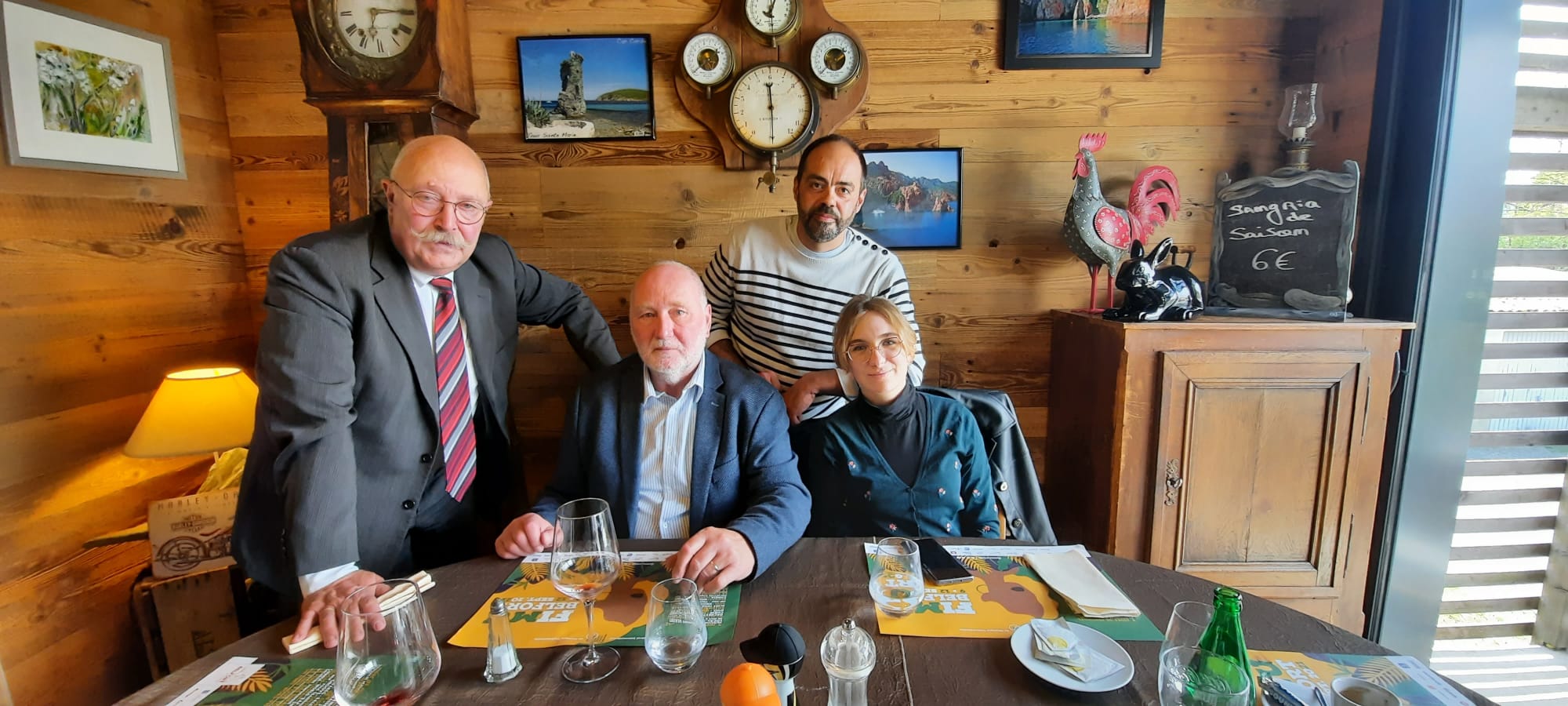 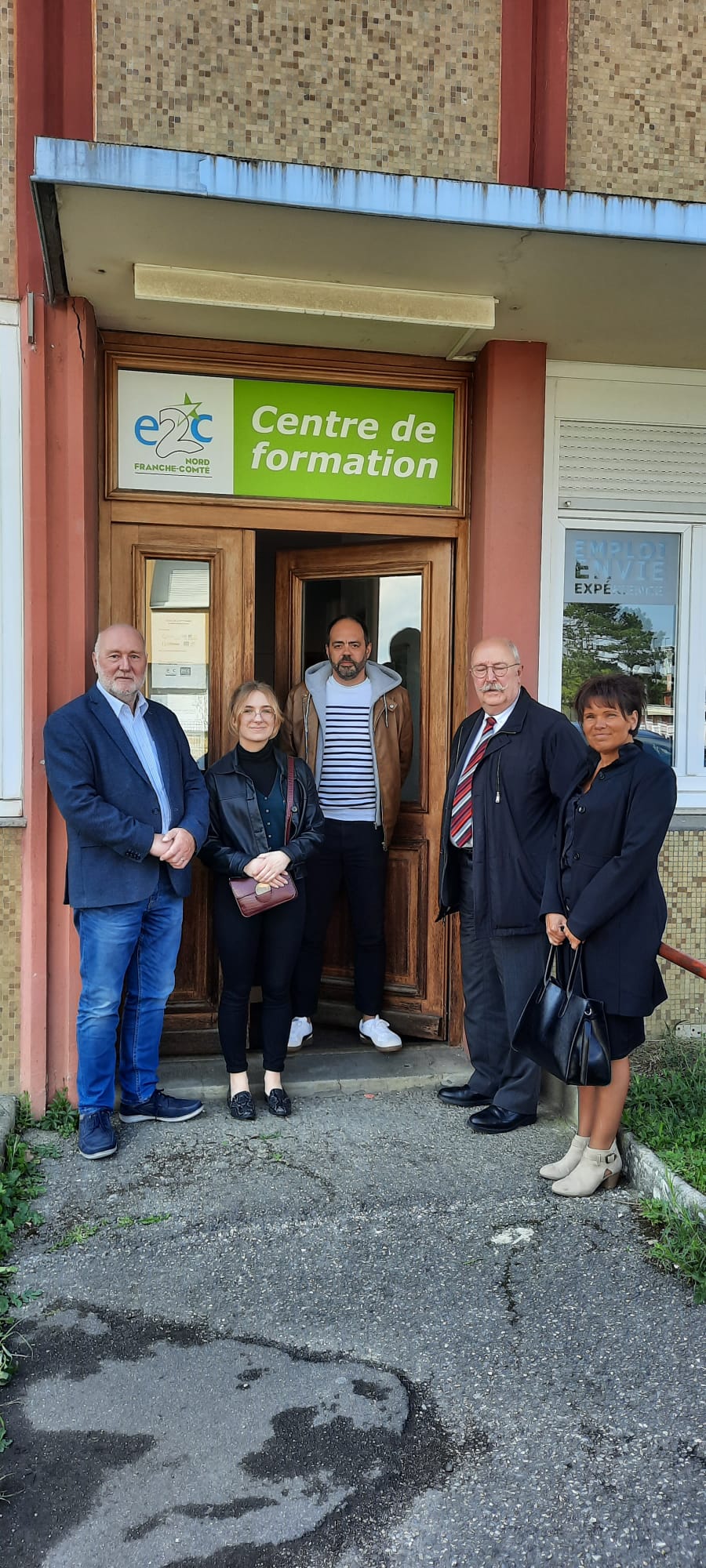 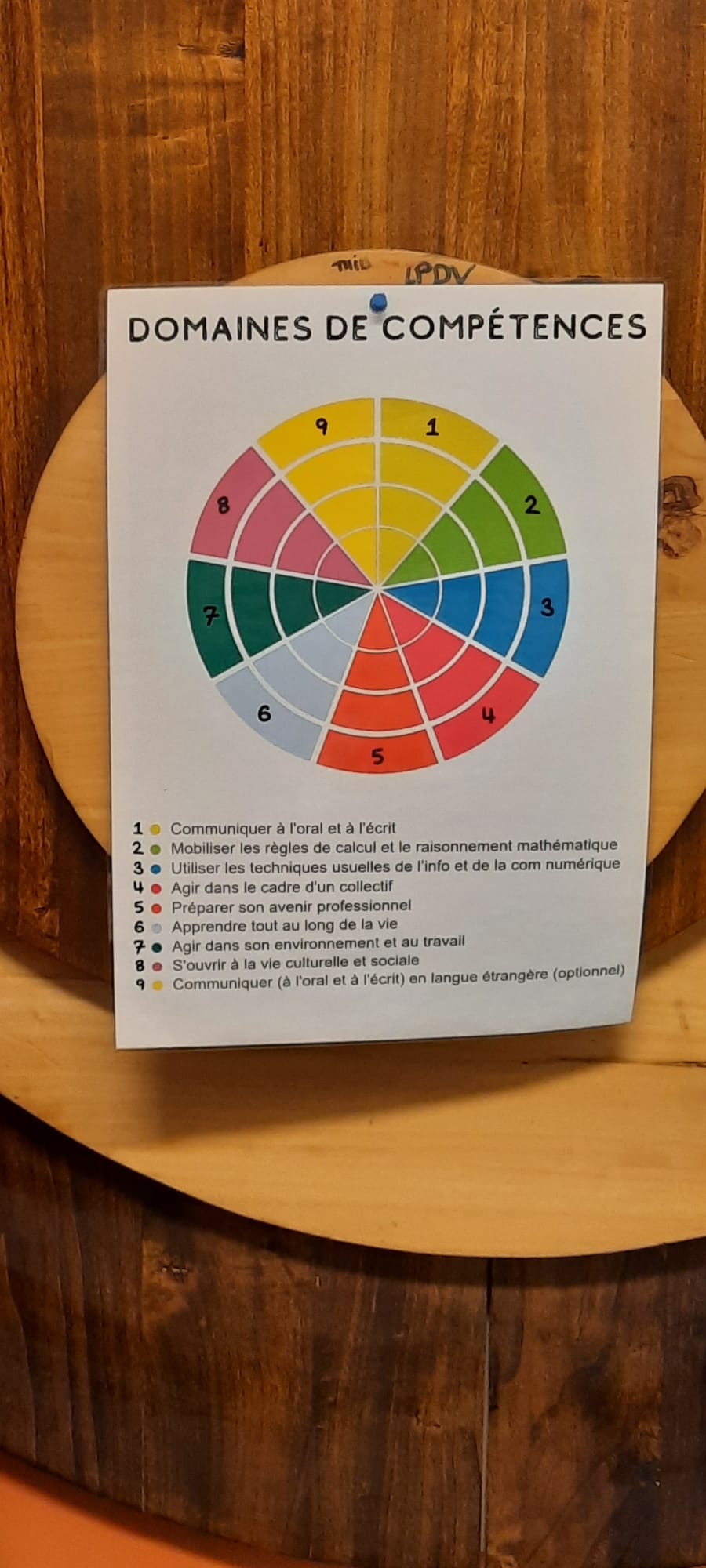 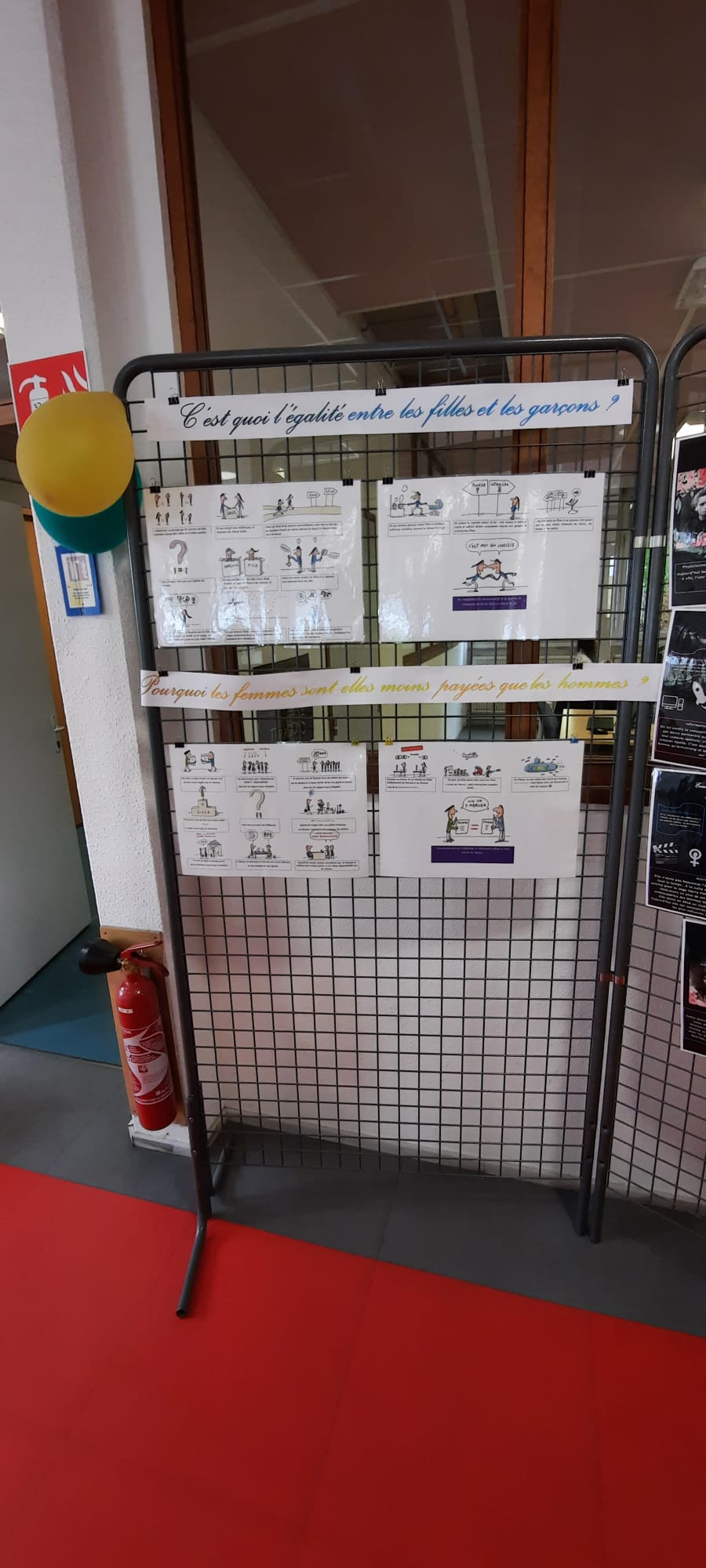 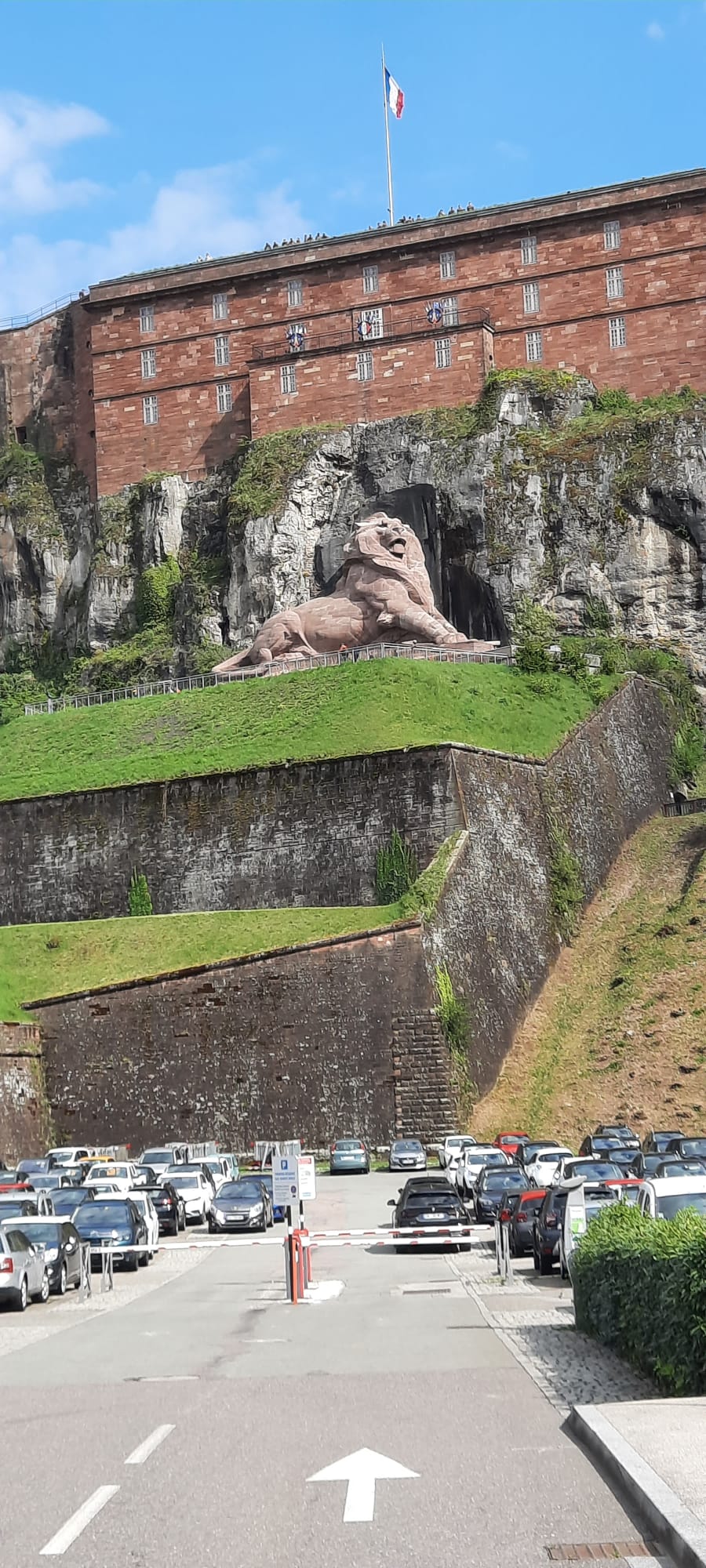 